CCivil Judgments Enforcement Act 2004Portfolio:Attorney GeneralAgency:Department of JusticeCivil Judgments Enforcement Act 20042004/02814 Oct 2004s. 1 & 2: 14 Oct 2004;Act other than s. 1 & 2: 1 May 2005 (see s. 2 and Gazette 31 Dec 2004 p. 7128)Housing Societies Repeal Act 2005 s. 202005/0175 Oct 200510 Jul 2010 (see s. 2(3) and Gazette 9 Jul 2010 p. 3239)Planning and Development (Consequential and Transitional Provisions) Act 2005 s. 152005/03812 Dec 20059 Apr 2006 (see s. 2 and Gazette 21 Mar 2006 p. 1078)Acts Amendment (Justice) Act 2008 Pt. 32008/00531 Mar 200830 Sep 2008 (see s. 2(d) and Gazette 11 Jul 2008 p. 3253)Legal Profession Act 2008 s. 6452008/02127 May 20081 Mar 2009 (see s. 2(b) and Gazette 27 Feb 2009 p. 511)Reprint 1 as at 20 Feb 2009 (not including 2005/017 & 2008/021)Reprint 1 as at 20 Feb 2009 (not including 2005/017 & 2008/021)Reprint 1 as at 20 Feb 2009 (not including 2005/017 & 2008/021)Reprint 1 as at 20 Feb 2009 (not including 2005/017 & 2008/021)Co‑operatives Act 2009 s. 507 & 5122009/02422 Oct 2009s. 507: 1 Sep 2010 (see s. 2(b) and Gazette 13 Aug 2010 p. 3975)s. 512: 1 Sep 2012 (see s. 2(c)) and Gazette 13 Aug 2010 p. 3975)Police Amendment Act 2009 s. 132009/0423 Dec 200913 Mar 2010 (see s. 2(b) and Gazette 12 Mar 2010 p. 941)Road Traffic Legislation Amendment Act 2012 Pt. 4 Div. 82012/00821 May 201227 Apr 2015 (see s. 2(d) and Gazette 17 Apr 2015 p. 1371)Reprint 2 as at 24 May 2013 (not including 2012/008)Reprint 2 as at 24 May 2013 (not including 2012/008)Reprint 2 as at 24 May 2013 (not including 2012/008)Reprint 2 as at 24 May 2013 (not including 2012/008)Courts and Tribunals (Electronic Processes Facilitation) Act 2013 Pt. 3 Div. 32013/0204 Nov 201325 Nov 2013 (see s. 2(b) and Gazette 22 Nov 2013 p. 5391)Local Government Legislation Amendment Act 2016 Pt. 3 Div. 72016/02621 Sep 201621 Jan 2017 (see s. 2(b) and Gazette 20 Jan 2017 p. 648)Courts Legislation Amendment Act 2018 Pt. 22018/0292 Nov 20183 Nov 2018 (see s. 2(b))Legal Profession Uniform Law Application Act 2022 Pt. 17 Div. 32022/00914 Apr 20221 Jul 2022 (see s. 2(c) and SL 2022/113 cl. 2)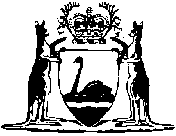 